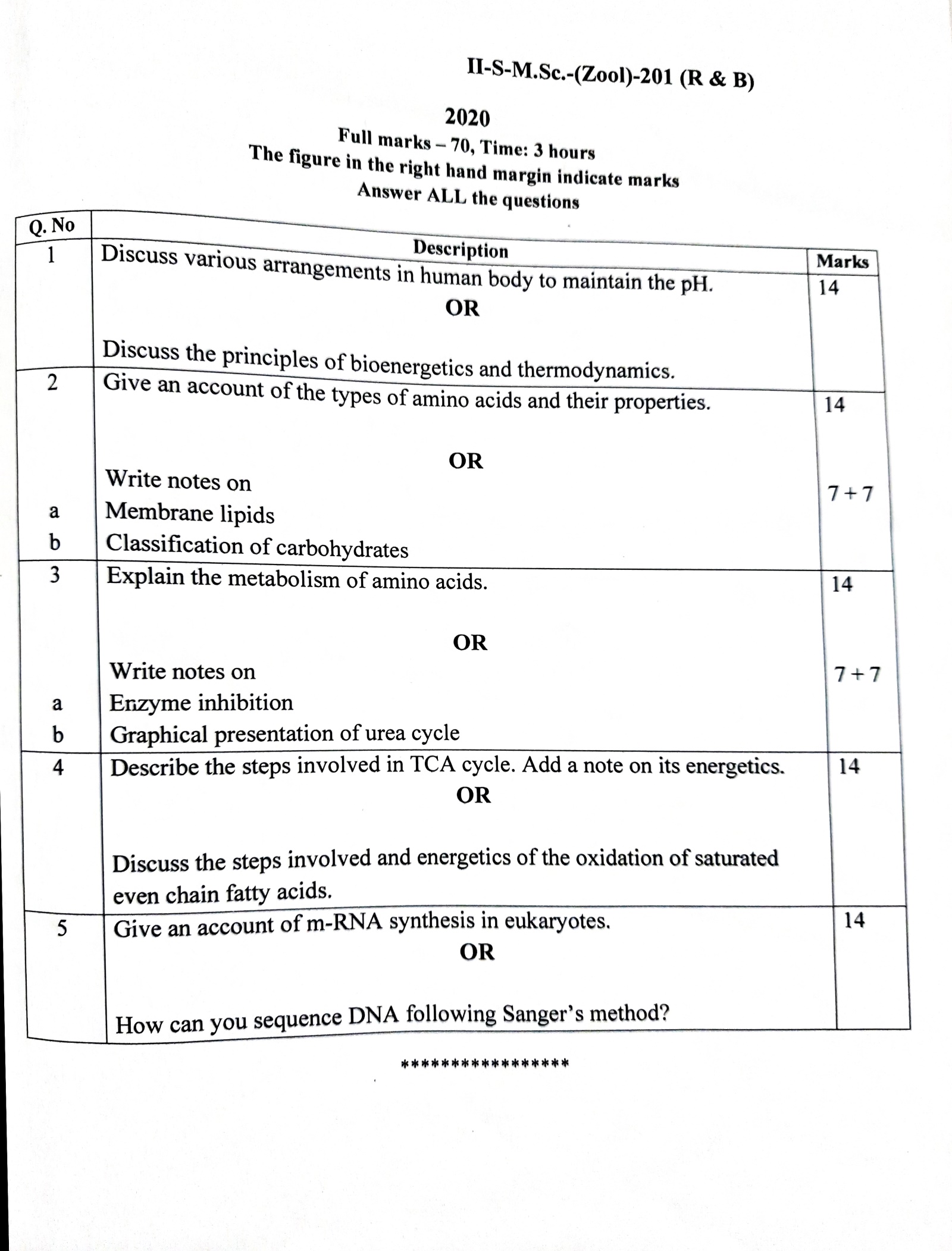 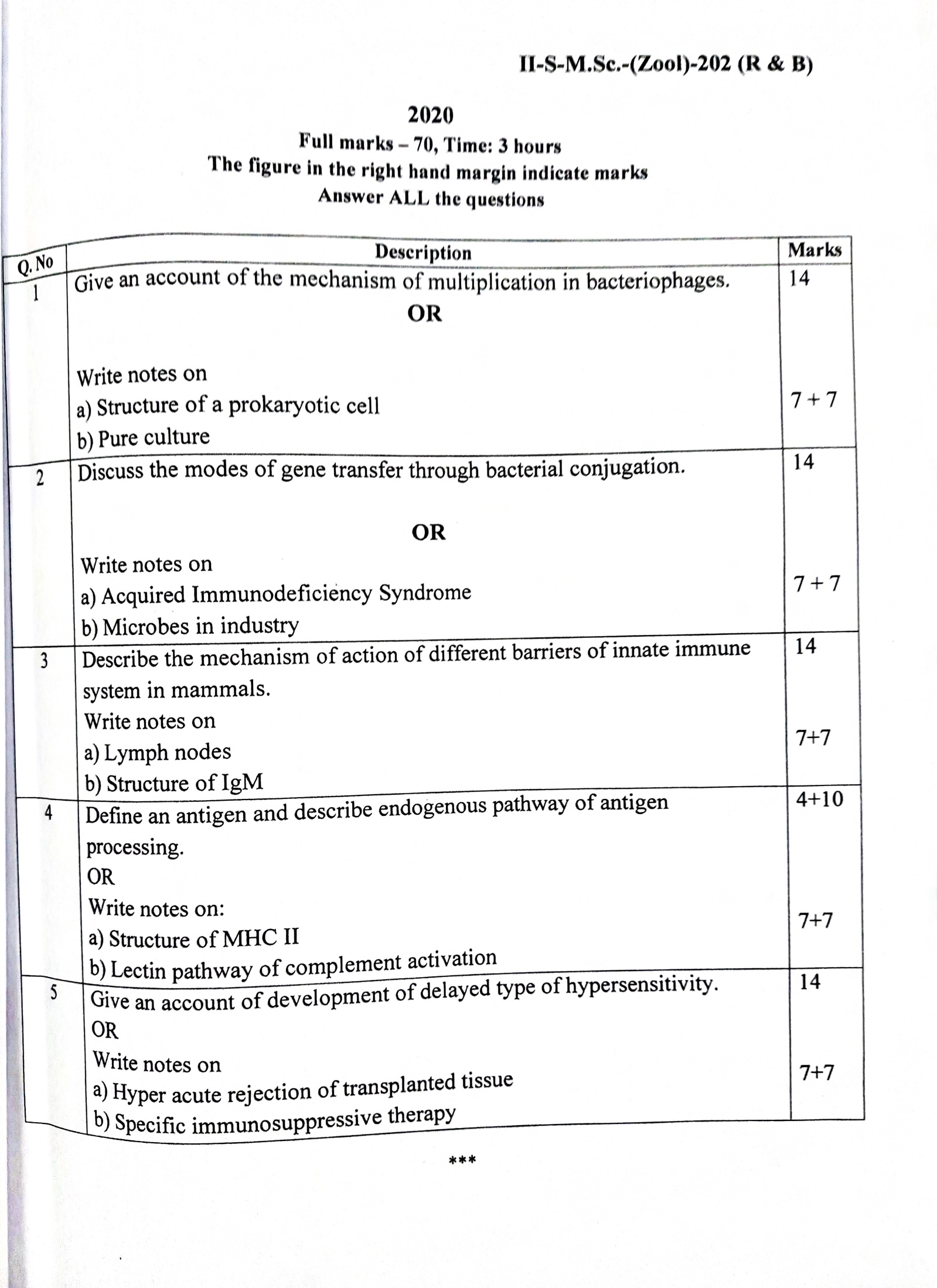 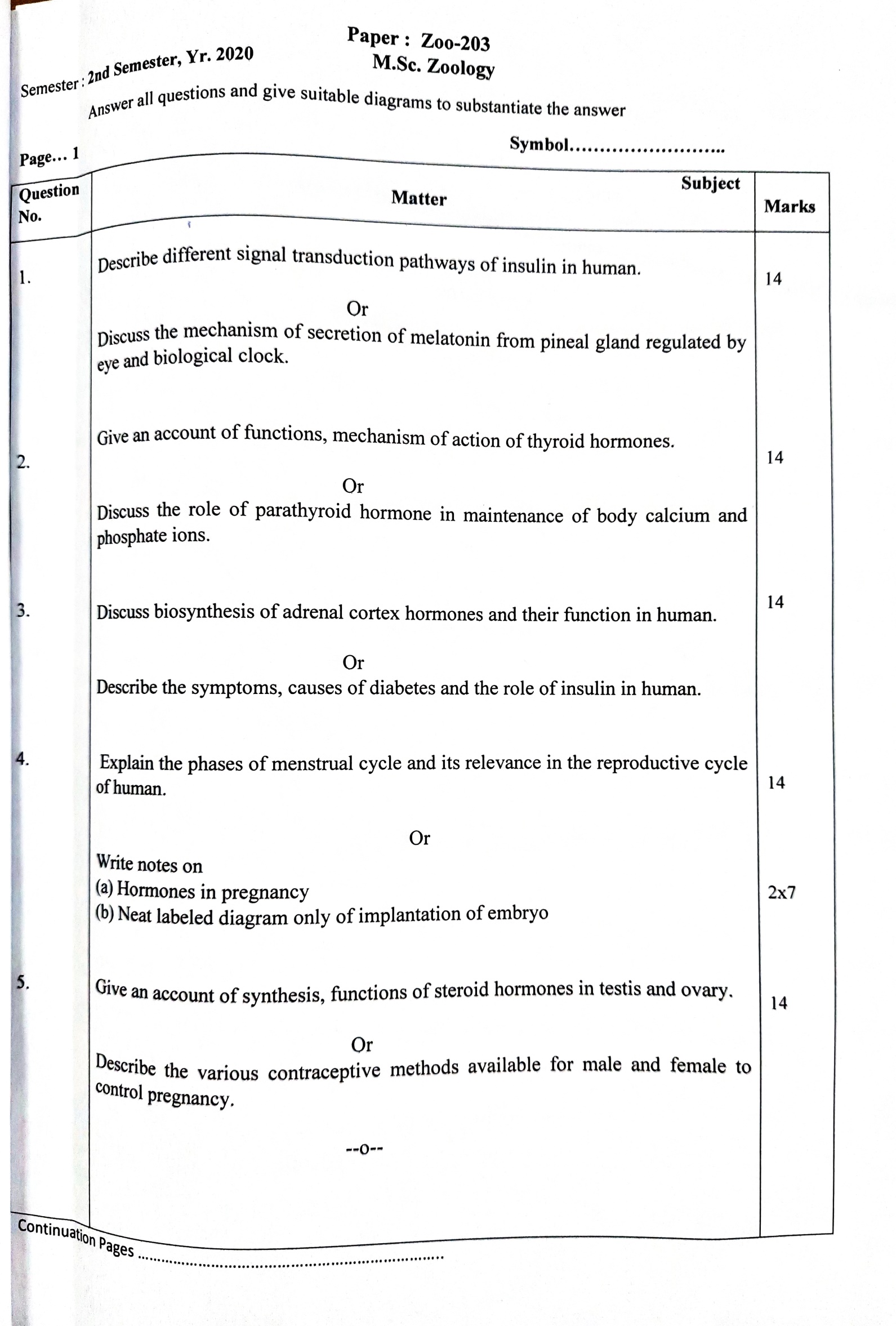                                                                              Paper :  Zoo-204                                                                                                                                        Semester : 2nd Semester, Yr. 2020                         M.Sc. Zoology                                                                                                                     Answer all questions and give suitable diagrams to substantiate the answer                    Page… 1                                                                                                 Symbol……………………..Continuation Pages ……………………………………………………………..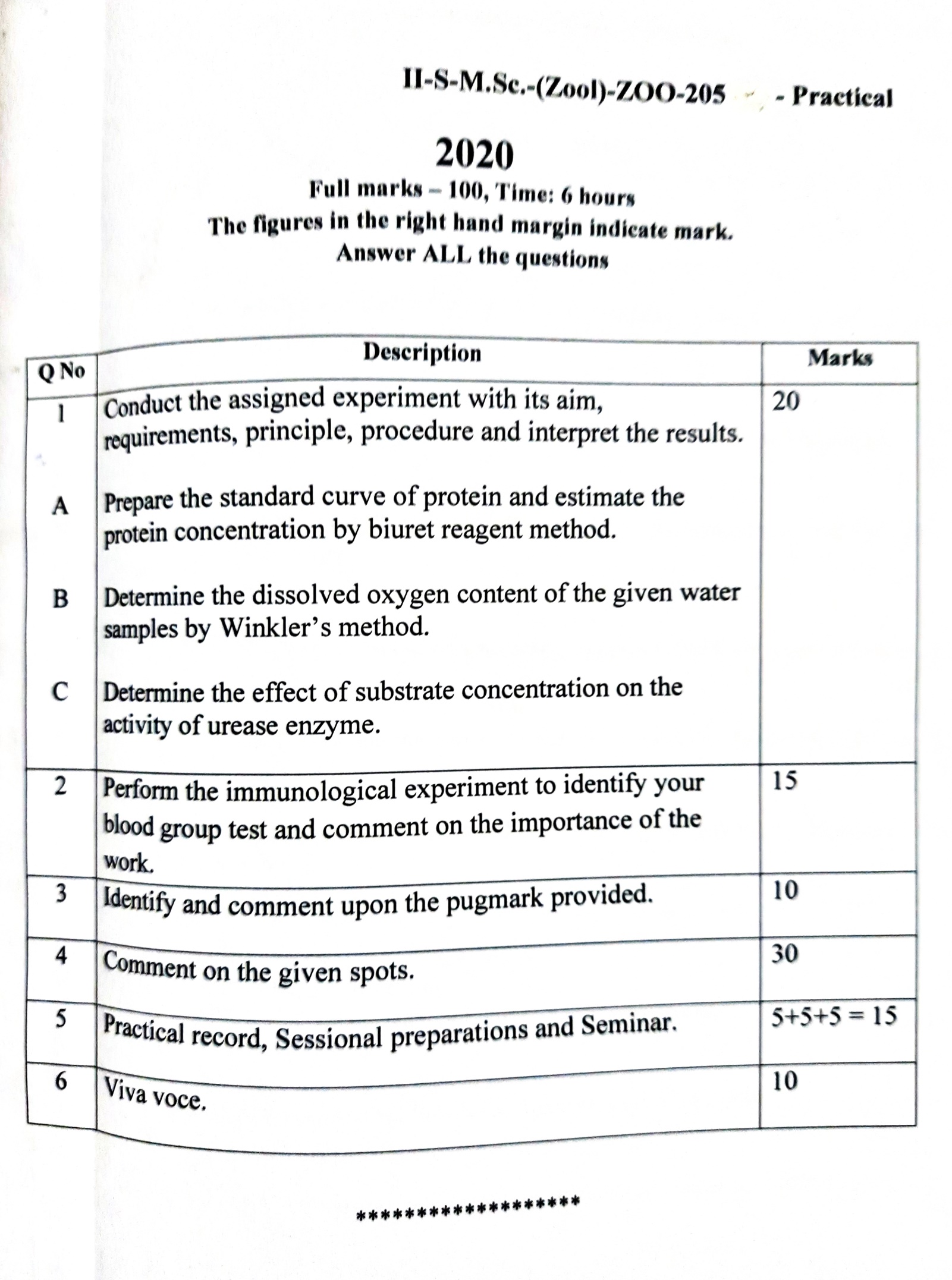 Ref. if anyQuestion No.                                                                                                                               Subject Matter  Marks                         1.2.                 3.4.                  5.What is Hardy-Weinberg equilibrium? Describe the derivation of its equation, conditions influencing the equilibrium and applications of this law.                                                   OrDefine biological species concept. Discuss with examples different patterns of speciation. 	                                                   -Define microevolution. Discuss the evidences in support of microevolution and causes of microevolution seen in nature.                                                     OrDiscuss the molecular cause of gene duplication and outcome of gene duplication  in a population.   Describe the proposition, applications, evidences of neutral theory of evolution and discuss the use of this theory in formation of molecular clock.OrDefine gene. Describe different mechanism of evolution of a gene.Give an account of different rhythmic behavior due to biological clock with examples in animals.OrWrite a note on altruism and kin selection in animals.Discuss with examples parental care of amphibiansOrGive an account of social communication in honey bee.                                                                 --0--1414141414